WYZWANIA CZYTELNICZE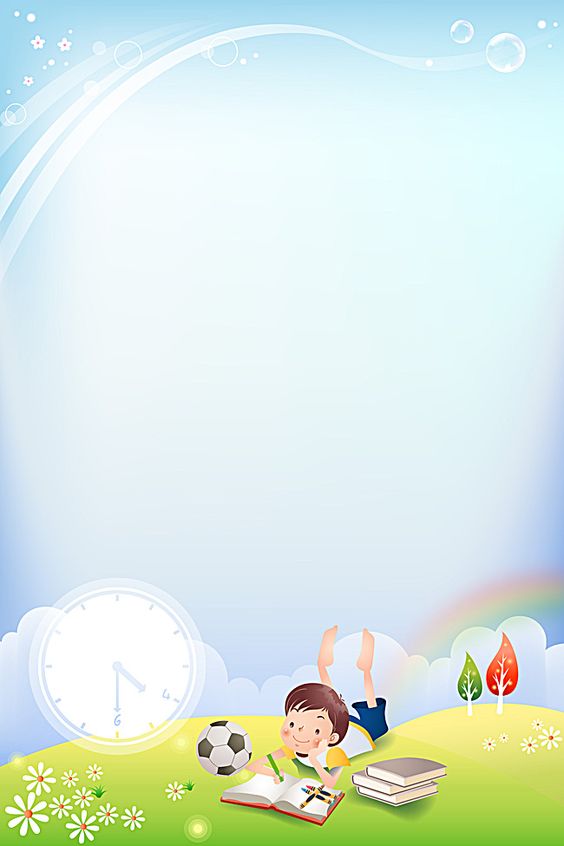 POSTANAWIAM PRZECZYTAĆ W TYM ROKU:Biografię,Książkę liczącą ponad 600 stron,Lekturę szkolną, której nigdy nie chciało mi się przeczytać,Książkę, którą mogę przeczytać w jeden dzień,Bestseller,Dowolną trylogię,Książkę z ładną okładką,Na podstawie której powstał film,Z jednym słowem w tytule,Lekką śmieszną historię,Książkę, zauważoną u kogoś w miejscu publicznym,Debiutancką książkę dowolnego autora,Napisaną przez kobietę,Pierwszą, która wpadnie mi w oko po wejściu do biblioteki lub księgarni,Z akcją poza Europą i USA,Z akcją w świecie alternatywnym,Z wakacyjnym miejscem akcji,Ponadczasowy klasyk,Kryminał,Książkę wydaną w bieżącym roku,Książkę, która dostała literacką nagrodę w roku mojego urodzenia,Tomik wierszy,Popularną książkę, która nie miała u mnie szansy,Rozwijającą moją pasję,Serię wydawniczą.Przygotowała Maryla Kwiatkowska-Sobieraj